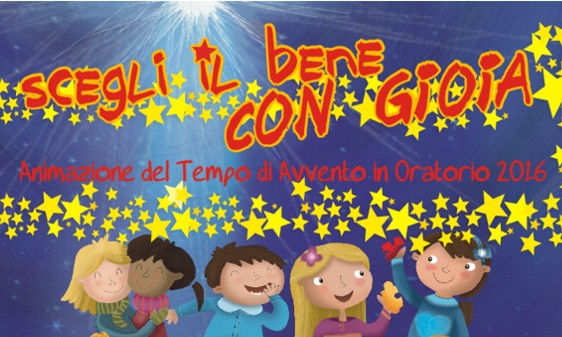 Preghiera in oratorio27 novembre 2016III DOMENICA DI AVVENTONon dobbiamo aspettare un altroÈ Dio che vuole la nostra felicità. E Gesù è il suo volto che ci manifesta la sua intenzione. Per questo è venuto, per svelarci il suo pensiero. Cerchi la felicità in una persona? È il Signore questa persona. La cerchi nelle scelte che fai? Scegli il bene e segui Gesù da discepolo e ti meraviglierai della differenza che c’è quando Lui è il centro della tua esistenza e quando no. Riconoscere Gesù e seguire Lui è davvero la strada della felicità. Vale la pena farsi messaggeri di questa buona notizia. Tutto ciò che un cuore può sperare si compie nel Signore Gesù.Il Vangelo di questa terza domenica di Avvento ci invita dunque a dire quale volto di Gesù stiamo cercando. La domanda che risuona forte per noi è: «chi dobbiamo aspettare? Dove cerchiamo e scegliamo il bene? E infine, siamo portatori di questo messaggio di salvezza?». Ci lasciamo guidare dalle parole del Vangelo.Invitatorio:Lettore: Da Sion uscirà il liberatore.Tutti: Sei Tu colui che deve venire o dobbiamo aspettare un altro?Lettore: Da lui, per mezzo di lui e per lui sono tutte le cose.Tutti: Sei Tu colui che deve venire o dobbiamo aspettare un altro?Lettore: Coraggio, non temete! Ecco il vostro Dio!Tutti: Sei Tu colui che deve venire o dobbiamo aspettare un altro?Salmo 45 (a due cori concludendo tutti insieme)Ascolterò che cosa dice Dio, il Signore:egli annuncia la paceper il suo popolo, per i suoi fedeli, per chi ritorna a lui con fiducia.Sì, la sua salvezza è vicina a chi lo teme,perché la sua gloria abiti la nostra terra.	Amore e verità s’incontreranno,	giustizia e pace si baceranno. 	Verità germoglierà dalla terra	e giustizia si affaccerà dal cielo.	Certo, il Signore donerà il suo bene	e la nostra terra darà il suo frutto;giustizia camminerà davanti a lui:i suoi passi tracceranno il cammino.GloriaAscolto della Parola (cfr. Mt 11,2-15)Giovanni, che era in carcere, avendo sentito parlare delle opere del Cristo, per mezzo dei suoi discepoli mandò a dirgli: «Sei tu colui che deve venire o dobbiamo aspettare un altro?». Gesù rispose loro: «Andate e riferite a Giovanni ciò che udite e vedete: i ciechi riacquistano la vista, gli zoppi camminano, i lebbrosi sono purificati, i sordi odono, i morti risuscitano, ai poveri è annunciato il Vangelo. E beato è colui che non trova in me motivo di scandalo!». Commento dialogatoAnimatore: Ben trovati ragazzi, come procede questo tempo di Avvento?Ragazzo 1: Benissimo! anche il Calendario di Avvento ci aiuta molto a vivere pienamente questo tempo di attesa. Animatore: Che cosa notate di diverso quest’anno?Ragazzo 2: Quest’anno dobbiamo scegliere tra due impegni. Non ho capito perché…Animatore: Perché sarà importante per capire che «Scegli il bene» significa talvolta scegliere fra due beni. Anche la scelta che farete nella vita, non sarà fra una negativa e una positiva, ma potrebbe essere fra una cosa e un’altra che entrambe hanno il loro lato positivo. E voi sarete chiamati a scegliere il meglio per voi. Con la doppia finestrella sarete chiamati a mettervi in gioco e scegliere il bene del giorno da mettere in pratica tra due proposte differenti, entrambe belle. La domanda che vi sta guidando è: Quale scelta di bene farò oggi?Ragazzo 2: Ora ho capito… e mi sembra un esercizio importante per poter scegliere bene nella vita!Animatore: Esatto, le grandi scelte della vita, partono da quelle piccole che compiamo ogni giorno. Nelle scelte che compiamo dobbiamo sempre chiederci: Che cosa cerco? Chi cerco? Ragazzo 1: In che senso… io non mi pongo mai queste domande…Animatore: Impariamo pian piano, ragazzi, che quando scelgo Gesù, lo metto al centro della mia vita ed è su di lui che baso le mie scelte… Quando lo scelgo mi accorgo che cambia tutto! E attenzione non dobbiamo più aspettare un altro se abbiamo scelto di seguire Gesù. Lo cercherò in ogni cosa che faccio, nelle persone che incontro, e sarà lui il motivo delle mie azioni e delle mie decisioni. È Gesù la strada della vera gioia, colui che riempie il cuore… Ci stiamo? Scegliamo di seguirlo oggi?Ragazzi: Sì!Preghiamo insieme e diciamo: Signore, donaci di cercarti…-nelle persone che incontriamo, in quelle che ci poni accanto, in quelle che ci parlano di Te, in quelle che facciamo fatica a sopportare…-in tutti i gesti di bene che compiamo, negli impegni che prendiamo, nelle azioni che svolgiamo…-in tutte quelle situazioni in cui sembra che non ci sia posto per Te e per il tuo messaggio di amore e di vita…PreghiamoSignore Gesù,spesso la nostra vita è fatta di tante cose belle, ma solo in apparenza.Donaci di cercarti veramente nelle diverse situazioni che viviamo,nelle relazioni che costruiamo.Donaci di scegliere il vero bene che sei Tue rendici portatori del tuo messaggio di pace, di amore, di giustizia, di misericordia, di vitaperché tutti si accorgano che con te le cose cambianoe la vera gioia diventa qualcosa che si condivide con gli altri.AmenPadre nostroCanto: E mi sorprende PREGHIERA DEI RAGAZZI PER INIZIARE L’ATTIVITÀ IN ORATORIOLettore: Andare a catechismo, in oratorio, giocare con gli amici, andare a scuola, aderire a iniziative importanti di carità, prendere impegni in oratorio… sono azioni bellissime di cui spesso però dimentichiamo il senso. Tutti: Tu chiediti: Chi stai cercando veramente?Lettore: La famiglia, gli insegnanti, i catechisti, gli animatori, gli educatori, il don, la suora, le persone che si prendono cura di noi e anche quelli con cui facciamo fatica a relazionarci, sono persone con cui ci confrontiamo ogni giorno e che in modi diversi ci aiutano a crescere, a diventare grandi, a prendere delle decisioni importanti. Non sempre ce ne rendiamo conto.Tutti: Tu chiediti: Chi stai cercando veramente?Lettore: I modelli che ci vengono proposti oggi ci confondono e ci mostrano una realtà che non ci porta molto lontano, definiscono felicità ciò che è invece solo apparenza. Proviamo a stare attenti e impariamo a scegliere bene.Tutti: Tu chiediti: Chi stai cercando veramente? È Gesù che stiamo cercando quando sognamo la felicità. Vieni, Signore Gesù, entra nel nostro cuore!4 dicembre 2016IV DOMENICA DI AVVENTO-Urla la tua gioia-La gioia del Vangelo si manifesta nel volto sorridente di chi crede. Scende per le strade e si fa vedere. Celebrare la gioia dell’incontro con Cristo è l’impegno per questa domenica e per la settimana che verrà, verso l’accoglienza della presenza di Dio nella vita dell’Immacolata. La gioia del Natale va orientata al suo vero significato. Il Figlio di Dio è venuto a salvarci compiendo la volontà del Padre e ad indicarci la strada del bene. Noi su questa strada ci siamo e lo diciamo ad alta voce, pronti a seguire il Maestro e preparare la sua via per altri.  Siamo nella quarta settimana di Avvento, durante la quale celebreremo anche la solennità dell’Immacolata Concezione di Maria. Ci lasceremo guidare da colei che è madre di Gesù, madre della Chiesa e prima discepola di Gesù, per comprendere in profondità il senso della gioia profonda e come manifestarla.Invitatorio:Lettore: Parlate al cuore di Gerusalemme!Tutti: Osanna al Figlio di Davide! Benedetto Colui che viene nel nome del Signore!Lettore: Gridatele che la tribolazione è compiuta!Tutti: Osanna al Figlio di Davide! Benedetto Colui che viene nel nome del Signore!Lettore: La sua colpa è scontata!Tutti: Osanna al Figlio di Davide! Benedetto Colui che viene nel nome del Signore!Salmo 44 (ragazze e concludendo tutti insieme)Liete parole mi sgorgano dal cuore:io proclamo al re il mio poema,la mia lingua è come stilo di scriba veloce.Tu sei il più bello tra i figli dell’uomo,sulle tue labbra è diffusa la grazia,perciò Dio ti ha benedetto per sempre.O prode, cingiti al fianco la spada,tua gloria e tuo vanto,e avanza trionfante.	Cavalca per la causa della verità,	della mitezza e della giustizia.	La tua destra ti mostri prodigi.GloriaAscolto della Parola (Mt 21,1-9)La folla che lo precedeva e quella che lo seguiva, gridava:«Osanna al figlio di Davide! Benedetto colui che viene nel nome del Signore!Osanna nel più alto dei cieli!».Commento dialogatoAnimatore: Cari ragazzi, ben trovati…Ragazzo 1: Siamo giunti alla quarta domenica di Avvento e oggi siamo proprio invitati a sostare ancora sul tema della gioia, per dire ancora una volta «Scegli il bene con gioia»!Ragazzo 2: In questa domenica vogliamo dire: Urla la tua gioia! Ragazzo 3: Anche la folla, come abbiamo letto, esulta di gioia!Animatore: Sì, perché il Signore ci propone la via della gioia e desidera profondamente che tutti siano contenti. Ricordate il giovane ricco che cosa fa? Rifiuta la proposta di Gesù di seguirlo e se ne va via triste, proprio perché seguire Gesù conduce alla vera gioia; se ci allontaniamo da lui proviamo tristezza e delusione. Ragazzo 2: Sì, se ne va via triste, poiché aveva molti beni… e non voleva rinunciare alle sue ricchezze. Animatore: Quando ciò che abbiamo diventa così importante, ecco che non c’è spazio nel cuore per accogliere Gesù… Avere la gioia nel cuore è la condizione principale per scegliere il bene, per rispondere alla chiamata del Signore e sentire una gioia ancora più grande! Quali personaggi del Vangelo vi vengono in mente pensando alla gioia?Ragazzo 1: I Re Magi…Ragazzo 2: I pastori…Animatore: Esatto… pensate anche a colei che ricorderemo in questa settimana!Ragazzo 3: Maria! Animatore: Maria ci insegna a gioire in profondità, è lei che pronuncia parole che sgorgano dal cuore dicendo che il suo Spirito esulta in Dio… Maria dice sì, affidandosi e rispondendo alla Parola dell’Angelo che le dice: Rallegrati!Chiediamo a lei di guidarci sulla strada della vera gioia, sapendo che si realizza se seguiamo il suo Figlio Gesù.Preghiamo insieme e diciamo: Donaci Signore di vivere con gioia!-Per tutte le volte che ci sentiamo obbligati a portare avanti degli impegni e non sentiamo il gusto che viene se si vive spendendosi per Gesù…-Per tutte le volte che ci definiamo cristiani e non manifestiamo la gioia profonda del cuore che nasce dall’incontro con Gesù…-Per tutte le volte che ci ricordiamo che Maria è colei che custodendo tutte le cose nel suo cuore ci insegna la vera gioia…PreghiamoSignore Gesù, ti affidiamo il cammino delle nostre comunità,fa’ che sentiamo la responsabilità di vivere la gioiae di indicarla ai più piccoli.Tutte le nostre iniziative e le proposte educative abbiano come obiettivo principalequello di trasmettere la gioia del Vangeloe aiutare noi ragazzi a scegliere sempre il bene.AmenPadre nostroCanto: E gioia saràPREGHIERA DEI RAGAZZI PER INIZIARE LE ATTIVITÀ IN  ORATORIOTutti: E gioia saràLettore: Quando il cuore si riempie di grazia.Tutti: E gioia sarà…Lettore: Quando l’attesa diventa speranza.Tutti: E gioia sarà…Lettore: Quando il Signore verrà.Lettore: Chiediamo a Maria, nostra Madre, di aiutarci a trasmettere la gioia del Vangelo.Tutti: Ave Maria…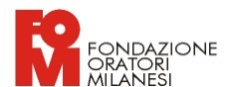 